Selective Color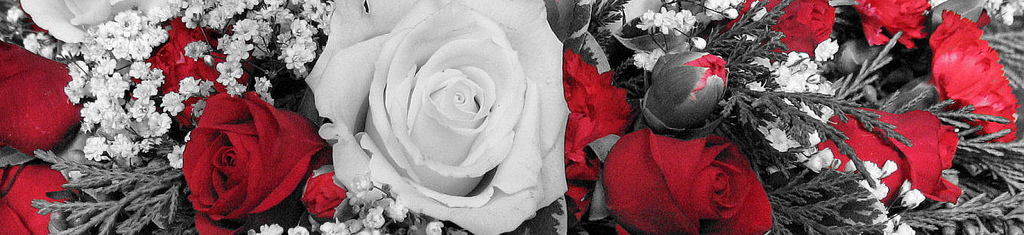 Tool of Importance: Select  Color RangePhoto Assignment: Your finished photo should have repetition of one color while the rest of the photo is black and white.  Photoshop directions:Open ImageSelect  Color Range to select out color of importanceApply Hue/Saturation Layer (automatically creates layer mask)Slide Saturation all the way to left to remove colorCtrl + I to invert mask selectionUse paintbrush to clean up edges